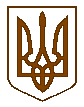 БУЧАНСЬКИЙ МІСЬКИЙ ГОЛОВАР О З П О Р Я Д Ж Е Н Н Я«13» вересня  2018 року						          	 № 173Про організацію інформування територіальноїгромади щодо діяльності Бучанської  міської радиВідповідно до статті 6 Закону України «Про порядок висвітлення діяльності органів державної влади та органів місцевого самоврядування в Україні засобами масової інформації», з метою належної організації інформування суспільства про діяльність Бучанської міської ради, керуючись ст. 42 Закону України «Про місцеве самоврядування в Україні»,РОЗПОРЯДЖАЮСЬ:1.      Першому заступнику, заступникам, радникам міського голови, керуючому справами та керівникам структурних підрозділів виконавчих органів забезпечити належну реалізацію принципу гласності, як одного з важливих засобів формування у суспільстві об’єктивної думки щодо діяльності міської ради, підвищення рівня довіри до них.           1.1.   Особисто організовувати зазначену роботу та проводити її з неухильним додержанням вимог законодавчих актів, що регулюють правовідносини у сфері інформаційної діяльності.1.2.   Для максимально повного й об’єктивного донесення до громадськості інформації про діяльність міської ради систематично брати безпосередню участь у заходах медійного характеру (брифінгах, прес-конференціях, теле-  і радіоефірах, інтерв’ю тощо).1.3.   Пріоритетного значення надавати оприлюдненню інформації суспільно важливого характеру з питань діяльності ради, передусім про результати роботи.1.4.   Оперативно реагувати на критичні публікації та повідомлення про роботу виконавчих органів міської ради.1.5.   За наявності подій, що набули значного суспільного значення або резонансу, у межах компетенції надавати офіційні коментарі щодо встановлених обставин та вжитих міської радою заходів. Соціально значиму інформацію невідкладно доносити до громадськості з використанням усіх доступних медійних засобів.1.6.   Відповідно до статей 20, 21 Закону України «Про інформацію» запобігати поширенню інформації, яка містить державну чи будь-яку іншу таємницю або конфіденційні відомості, стосовно яких законодавством встановлено особливий порядок захисту.2.     Першому заступнику, заступникам, радникам міського голови, керуючому справами та керівникам структурних підрозділів виконавчих органів завчасно інформувати прес-службу міської ради про участь у медійних заходах, їх тематику та питання, що підлягають оприлюдненню, надавати основні інформаційні тези та, за наявності, підготовлені матеріали.3.      Оприлюднення відомостей у засобах масової інформації у міській раді здійснювати за погодженням із міським головою або відповідним його заступником, секретарем ради та керуючим справами.4.      Керівникам структурних підрозділів апаратів за зверненнями прес-служби та не рідше одного разу на місяць надавати матеріали з актуальних питань діяльності міської ради, а також її виконавчих органів.5.      Прес-службі забезпечити проведення єдиної інформаційної політики міської ради, координувати роботу її виконавчих органів у реалізації принципу гласності.5.1. Здійснювати аналіз інформаційного простору щодо висвітлення діяльності ради у засобах масової інформації. Виявляти матеріали критичного характеру щодо ради та надсилати відповідну інформацію для реагування до структурних підрозділів.5.2.   Вносити пропозиції щодо участі керівництва ради, керівників структурних підрозділів у медійних заходах.5.3.   Налагодити і підтримувати ділові зв’язки та контакти із загальнодержавними, регіональними і місцевими засобами масової інформації.5.4.   Здійснювати організаційне забезпечення участі керівництва ради у медійних заходах, надавати їм фахову допомогу.5.5.   Щоденно проводити моніторинг інформаційного простору щодо висвітлення діяльності міської ради та її виконавчих органів у ЗМІ. Зміст матеріалів критичного характеру невідкладно доводити до відома міського голови.5.6.   Розробляти та реалізовувати необхідні заходи для корегування висвітлення діяльності ради в засобах масової інформації.5.7.   У взаємодії із організаційно-контрольним відділом та системним адміністратором забезпечити функціонування та постійне інформаційне оновлення офіційного веб-сайту Бучанської міської ради.5.8.   Впроваджувати в практичну діяльність можливості сучасних інформаційних технологій у форматі нових медіа (соціальні мережі, відео- і фотосервіси, блогінги, форуми тощо).6.     Основними критеріями оцінки діяльності міської ради із забезпечення принципу гласності визначити своєчасність і повноту інформування територіальної громади  про роботу міської ради та її виконавчих органів .7. Контроль за виконанням розпорядження покласти на першого заступника міського голови Шаправського Т.О.Міський голова							  	А.П. ФедорукПогоджено:Перший заступник міського голови	 Т.О. ШаправськийКеруючий справами						          Д.О.ГапченкоВ.о. завідувача юридичним відділом			          О.М. СавчукОзнайомлені:	__________________________	__________________________	__________________________	__________________________	__________________________	__________________________	__________________________	__________________________	__________________________	__________________________	__________________________	__________________________	__________________________	__________________________	__________________________	__________________________